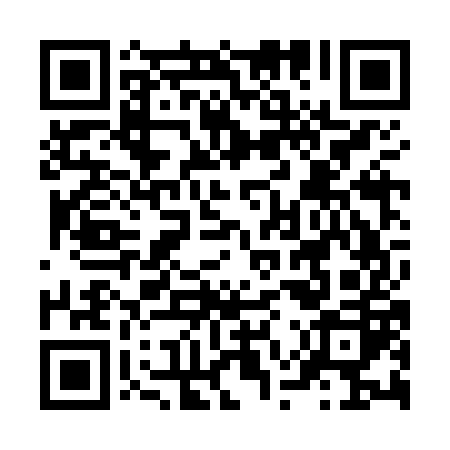 Ramadan times for Jambortanya, HungaryMon 11 Mar 2024 - Wed 10 Apr 2024High Latitude Method: Midnight RulePrayer Calculation Method: Muslim World LeagueAsar Calculation Method: HanafiPrayer times provided by https://www.salahtimes.comDateDayFajrSuhurSunriseDhuhrAsrIftarMaghribIsha11Mon4:094:095:5211:423:405:325:327:0912Tue4:074:075:5011:413:415:335:337:1113Wed4:054:055:4811:413:425:355:357:1214Thu4:024:025:4611:413:445:365:367:1415Fri4:004:005:4411:403:455:385:387:1616Sat3:583:585:4211:403:465:395:397:1717Sun3:563:565:4011:403:475:415:417:1918Mon3:533:535:3811:403:485:425:427:2019Tue3:513:515:3611:393:495:435:437:2220Wed3:493:495:3411:393:515:455:457:2421Thu3:473:475:3211:393:525:465:467:2522Fri3:443:445:3011:383:535:485:487:2723Sat3:423:425:2811:383:545:495:497:2924Sun3:403:405:2611:383:555:515:517:3025Mon3:373:375:2411:383:565:525:527:3226Tue3:353:355:2211:373:575:545:547:3427Wed3:333:335:2011:373:585:555:557:3628Thu3:303:305:1811:373:595:575:577:3729Fri3:283:285:1611:364:015:585:587:3930Sat3:253:255:1311:364:025:595:597:4131Sun4:234:236:1112:365:037:017:018:431Mon4:214:216:0912:355:047:027:028:452Tue4:184:186:0712:355:057:047:048:463Wed4:164:166:0512:355:067:057:058:484Thu4:134:136:0312:355:077:077:078:505Fri4:114:116:0112:345:087:087:088:526Sat4:084:085:5912:345:097:107:108:547Sun4:064:065:5712:345:107:117:118:568Mon4:034:035:5512:335:117:127:128:589Tue4:014:015:5312:335:127:147:149:0010Wed3:583:585:5112:335:137:157:159:01